ПРАВИТЕЛЬСТВО ЗАБАЙКАЛЬСКОГО КРАЯПОСТАНОВЛЕНИЕг. ЧитаО внесении изменений в постановление Правительства Забайкальского края от 30 ноября 2021 года № 467 «О региональном государственном контроле (надзоре) в сферах естественных монополий и в области государственного регулирования цен (тарифов) на территории Забайкальского края»Правительство Забайкальского края п о с т а н о в л я е т:Утвердить прилагаемые изменения, которые вносятся в постановление Правительства Забайкальского края от 30 ноября 2021 года 
№ 467 «О региональном государственном контроле (надзоре) в сферах естественных монополий и в области государственного регулирования цен (тарифов) на территории Забайкальского края» (с изменениями, внесенными постановлением Правительства Забайкальского края от 21 июня 2022 года 
№ 250).Первый заместитель председателя Правительства Забайкальского края                                                    А.И.КеферУТВЕРЖДЕНЫпостановлением Правительства Забайкальского края ИЗМЕНЕНИЯ,которые вносятся в постановление Правительства Забайкальского края от 30 ноября 2021 года № 467 «О региональном государственном контроле (надзоре) в сферах естественных монополий и в области государственного регулирования цен (тарифов) на территории Забайкальского края» В преамбуле постановления Правительства Забайкальского края от 30 ноября 2021 года № 467 «О региональном государственном контроле (надзоре) в сферах естественных монополий и в области государственного регулирования цен (тарифов) на территории Забайкальского края», слова «Федеральным законом от 6 октября 1999 года № 184-ФЗ «Об общих принципах организации законодательных (представительных) и исполнительных органов государственной власти субъектов Российской Федерации» заменить словами «Федеральным законом от 21 декабря 2021 года № 414-ФЗ «Об общих принципах организации публичной власти в субъектах Российской Федерации».В Положении о региональном государственном контроле (надзоре) в сферах естественных монополий и в области государственного регулирования цен (тарифов) на территории Забайкальского края, утвержденного указанным постановлением:1) пункт 1 изложить в следующей редакции:«Настоящее Положение устанавливает порядок организации и осуществления регионального государственного контроля (надзора) в сферах естественных монополий и в области государственного регулирования цен (тарифов) на территории Забайкальского края (далее - региональный государственный контроль (надзор)) в отношении юридических лиц, индивидуальных предпринимателей, осуществляющих регулируемые виды деятельности в сфере теплоснабжения, юридических лиц, индивидуальных предпринимателей, осуществляющих деятельность в области газоснабжения, организаций, осуществляющих горячее водоснабжение, холодное водоснабжение и (или) водоотведение, субъектов электроэнергетики, осуществляющих регулируемые виды деятельности в электроэнергетике, региональных операторов, операторов по обращению с твердыми коммунальными отходами, осуществляющих регулируемые виды деятельности в области обращения с твердыми коммунальными отходами, юридических лиц, индивидуальных предпринимателей устанавливающих и (или) применяющих цены (тарифы) на продукцию, товары и услуги, предусмотренные перечнем продукции производственно-технического назначения, товаров народного потребления и услуг, а также перечнем услуг транспортных, снабженческо-сбытовых и торговых организаций, субъектов естественных монополий (далее также - контролируемые лица).»;2) дополнить подпункт 4 пункта 6 после слов «соблюдения стандартов раскрытия информации» словами следующего содержания «выполнения инвестиционных программ организациями, осуществляющими регулируемые виды деятельности в сфере теплоснабжения (за исключением таких программ, которые утверждаются в соответствии с законодательством Российской Федерации об электроэнергетике), в том числе за достижением этими организациями плановых значений показателей надежности и энергетической эффективности объектов теплоснабжения в результате реализации мероприятий таких программ»;3) дополнить пункт 6 подпунктами 7, 8 следующего содержания:«7) юридическими лицами и индивидуальными предпринимателями обязательных требований, установленных в соответствии с постановлением Правительства Российской Федерации от 7 марта 1995 года № 239 «О мерах по упорядочению государственного регулирования цен (тарифов)», постановлением Правительства Российской Федерации от 3 ноября 2021 года № 1915 «Об утверждении общих требований к организации и осуществлению регионального государственного контроля (надзора) в области государственного регулирования цен (тарифов)» к установлению и (или) применению цен (тарифов) на продукцию, товары и услуги, предусмотренные перечнем продукции производственно-технического назначения, товаров народного потребления и услуг, на которые государственное регулирование цен (тарифов) на внутреннем рынке Российской Федерации осуществляют органы исполнительной власти субъектов Российской Федерации (в части топлива твердого, топлива печного бытового и керосина, реализуемого гражданам, управляющим организациям, товариществам собственников жилья, жилищным, жилищно-строительным или иным специализированным потребительским кооперативам, созданным в целях удовлетворения потребностей граждан в жилье);8) юридическими лицами и индивидуальными предпринимателями обязательных требований, установленных в соответствии с постановлением Правительства Российской Федерации от 7 марта 1995 года № 239 «О мерах по упорядочению государственного регулирования цен (тарифов)», постановлением Правительства Российской Федерации от 3 ноября 2021 года № 1915 «Об утверждении общих требований к организации и осуществлению регионального государственного контроля (надзора) в области государственного регулирования цен (тарифов)», к установлению и (или) применению цен (тарифов) на услуги, предусмотренные перечнем услуг транспортных, снабженческо-сбытовых и торговых организаций, на которые органам исполнительной власти субъектов Российской Федерации предоставляется право вводить государственное регулирование тарифов и надбавок (в части наценок на продукцию (товары), реализуемую на предприятиях общественного питания при общеобразовательных школах, профтехучилищах, средних специальных и высших учебных заведениях).»;Приложение № 1 к Положению о региональном государственном контроле (надзоре) в сферах естественных монополий и в области государственного регулирования цен (тарифов) на территории Забайкальского края изложить в следующей редакции:«ПРИЛОЖЕНИЕ № 1к Положению о региональном государственном контроле (надзоре) в сферах естественных монополий и в области государственного регулирования цен (тарифов) на территории Забайкальского краяКРИТЕРИИотнесения объектов контроля к категориям риска причинения вреда  (ущерба) охраняемым законом ценностям* В отношении территориальных сетевых организаций под необходимой валовой выручкой при определении категории риска причинения вреда (ущерба) охраняемым законом ценностям понимается необходимая валовая выручка организации на содержание электрических сетей.** В случае, если в соответствии с критерием, указанным в столбце 3 таблицы, деятельность субъектов естественных монополий, юридических лиц и индивидуальных предпринимателей, относится к категории значительного риска причинения вреда (ущерба) охраняемым законом ценностям, однако указанные субъекты естественных монополий, юридические лица и индивидуальные предприниматели имеют нарушения, ответственность за которые предусмотрена статьей 9.15, частью 10 статьи 9.16, статьями 14.6, 17.7, частью 5 статьи 19.5, статьей 19.71 и (или)  частью 1 статьи 19.81 Кодекса Российской Федерации об административных правонарушениях, то их деятельность подлежит отнесению к категории высокого риска причинения вреда (ущерба) охраняемым законом ценностям.      В случае, если в соответствии с критерием, указанным в столбце 3 таблицы, деятельность субъектов естественных монополий, юридических лиц и индивидуальных предпринимателей, относится к категории среднего риска причинения вреда (ущерба) охраняемым законом ценностям, однако указанные субъекты естественных монополий, юридические лица и индивидуальные предприниматели имеют нарушения, ответственность за которые предусмотрена статьей 9.15, частью 10 статьи 9.16, статьями 14.6, 17.7, частью 5 статьи 19.5, статьей 19.71 и (или)  частью 1 статьи 19.81 Кодекса Российской Федерации об административных правонарушениях, то их деятельность подлежит отнесению к категории значительного риска причинения вреда (ущерба) охраняемым законом ценностям.      В случае, если в соответствии с критерием, указанным в столбце 3 таблицы, деятельность субъектов естественных монополий, юридических лиц и индивидуальных предпринимателей, относится к категории умеренного риска причинения вреда (ущерба) охраняемым законом ценностям, однако указанные субъекты естественных монополий, юридические лица и индивидуальные предприниматели имеют нарушения, ответственность за которые предусмотрена статьей 9.15, частью 10 статьи 9.16, статьями 14.6, 17.7, частью 5 статьи 19.5, статьей 19.71 и (или) частью 1 статьи 19.81 Кодекса Российской Федерации об административных правонарушениях, то их деятельность подлежит отнесению к категории среднего риска причинения вреда (ущерба) охраняемым законом ценностям.Данный критерий применяется в отношении деятельности субъектов естественных монополий, юридических лиц и индивидуальных предпринимателей, осуществляющих регулируемые виды деятельности, необходимая валовая выручка которых составляет менее 300 000 000,00 рубля.__________________________».Пункт 1 настоящих изменений вступает в законную силу с 
1 января 2023 года. № п/пКатегория риска причинения вреда (ущерба) охраняемым законом ценностямКритерииКритерииПериодичность проведения плановых контрольных (надзорных) мероприятий№ п/пКатегория риска причинения вреда (ущерба) охраняемым законом ценностямнеобходимая валовая выручка субъектов естественных монополий, юридических лиц и индивидуальных предпринимателей, осуществляющих регулируемые виды деятельности, с учетом которой Региональная служба по тарифам и ценообразованию Забайкальского края приняла приказ об установлении цен (тарифов) на текущий период регулирования*количество вступивших в законную силу постановлений о назначении административных наказаний за нарушение субъектами естественных монополий, юридическими лицами и индивидуальными предпринимателями, осуществляющими регулируемые виды деятельности, обязательных требований в области регулируемых государством цен (тарифов) за последние 3 календарных года**Периодичность проведения плановых контрольных (надзорных) мероприятий12345Относится к предметам контроля, указанным в подпунктах 1-6 пункта 6 настоящего ПоложенияОтносится к предметам контроля, указанным в подпунктах 1-6 пункта 6 настоящего ПоложенияОтносится к предметам контроля, указанным в подпунктах 1-6 пункта 6 настоящего ПоложенияОтносится к предметам контроля, указанным в подпунктах 1-6 пункта 6 настоящего ПоложенияОтносится к предметам контроля, указанным в подпунктах 1-6 пункта 6 настоящего Положения1Значительныйот 300 000 000,01 рубля и более2 и болееОдин раз в 3 года2Среднийот 50 000 000,01 рубля до 
300 000 000,00 рубля включительно2 и болееОдин раз в 5 лет3Низкийдо 50 000 000,00 рубля включительно-Не проводятсяОтносится к предметам контроля, указанным в подпунктах 7-8 пункта 6 настоящего ПоложенияОтносится к предметам контроля, указанным в подпунктах 7-8 пункта 6 настоящего ПоложенияОтносится к предметам контроля, указанным в подпунктах 7-8 пункта 6 настоящего ПоложенияОтносится к предметам контроля, указанным в подпунктах 7-8 пункта 6 настоящего ПоложенияОтносится к предметам контроля, указанным в подпунктах 7-8 пункта 6 настоящего Положения4Значительныйот 50 000 000,01 рубля и более2 и болееОдин раз в 3 года5Среднийот 5 000 000,01 рубля до 
50 000 000,00 рубля включительно2 и болееОдин раз в 5 лет6Низкийдо 5 000 000,00 рубля включительно-Не проводятся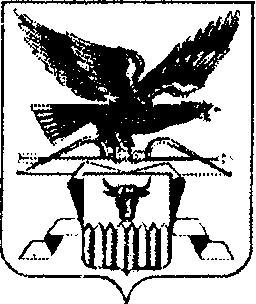 